Daleko od svakidašnjice Najviše volim na plažu leći i kad mi teške misli stanu teći .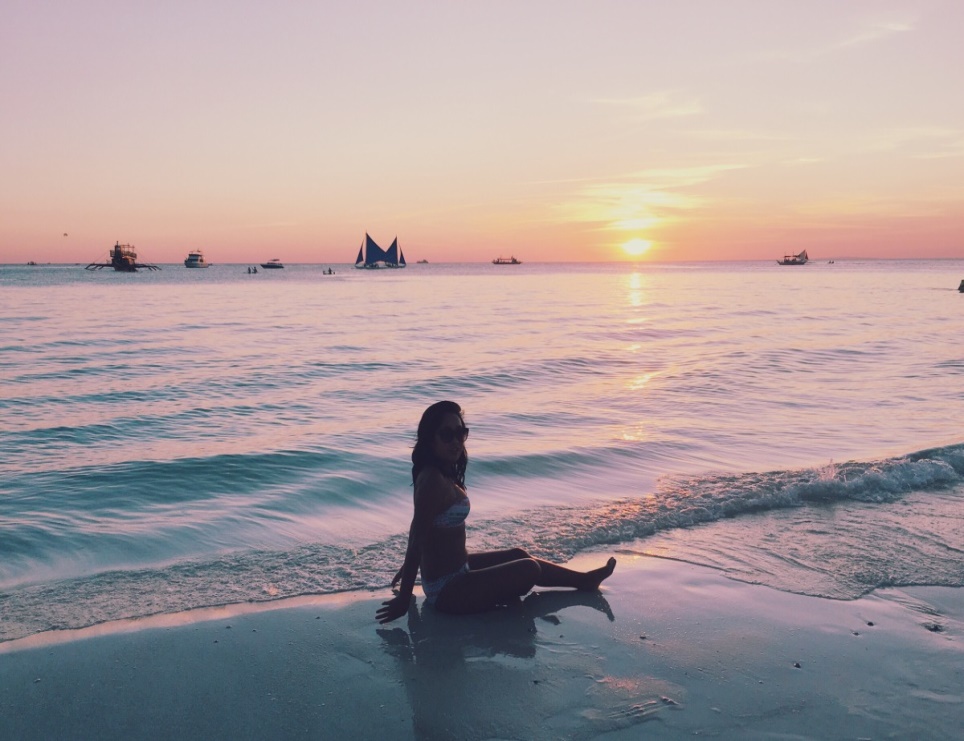 Prepustim se žarkom suncu i valu,otplivam u obližnju uvalu malui zastanem na žalu .Bezbrižno gradeći kule u pijeskuupijam snagu u sunčevom bljesku. Osluškujem zaigrane crvčke u borovoj šumidok galeb u moru pokušavauloviti svoj zalogaj prvi . Iza ugla rujan pun obaveza nemilosrdno vreba,ali ja mu kažem da mi školska torba još ne treba . Ne želim da mi opterećuje moju glavu malu,zauvijek želim ostati na morskome žalu . Petra Progl, 7.b